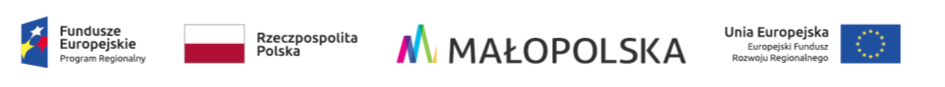 Kraków, dnia 2022-11-23DZP-291-4661/2022                                                Odpowiedzi na pytania WykonawcyDotyczy: ” Dostawa i montaż wyposażenia aparaturowego na potrzeby Centrum Innowacji oraz Badań Prozdrowotnej i Bezpiecznej Żywności Uniwersytetu Rolniczego im. Hugona Kołłątaja w Krakowie"Nr zamówienia: DZP-291-4661/20221. Pytanie  dot. zadania nr 2 (aparat do utrwalania żywności metodą ultrawysokich ciśnień):Urządzenie, które będzie oferowane jest wysoce specjalistyczne oraz importowane, stąd oryginalne części również sprowadzamy, wobec tego czy jest możliwe wydłużenie okresu naprawy max do 21 dni roboczych.Odpowiedź: Zamawiający dla zadania nr 2 (aparat do utrwalania żywności metodą ultrawysokich ciśnień) dopuszcza okres naprawy max do 21 dni roboczych.2. Pytanie : Czy termin realizacji zamówienia 140 dni jest możliwy do wydłużenia? Jeśli tak, to jaki wymiar przedłużenia terminu akceptujecie Państwo?Odpowiedź : Zamawiający dopuszcza termin realizacji do 150 dni kalendarzowych.3. Pytanie: Wg opisu technicznego urządzenie ma być wyposażone w 3 moduły: 1x moduł do membrany spiralnej polimerowej 3,8", 1x moduł do membrany spiralnej polimerowej do RO oraz 1x moduł do membrany ceramicznej. W opisie jest informacja, że tylko moduł RO ma być wyposażony w membranę. Czy tak też jest? Czy pozostałe moduły mają pozostać bez wyposażenia w membranę?Odpowiedź:  Wszystkie moduły mają być wyposażone w membramy.W związku z powyższymi odpowiedziami Zamawiający dokonuje zmiany Załącznik nr 1A - PARAMETRY  TECHNICZNE  PRZEDMIOTU  ZAMÓWIENIA oraz ulegnie zmianie terminu składania ofert. Informacja o zmianie terminu składania ofert zostanie udostępniona po  publikacji ogłoszenia przez Urząd Publikacji Unii Europejskiej.   